Προετοιμασία χρωμάτων λαδιού με πρόσθετο κερί μέλισσας και μαστίχα Χίου.Υλικά :Χρωστικές σε σκόνη . Λινέλαιο ραφιναρισμένο ζωγραφικής.Καθαρό κερί μέλισσας.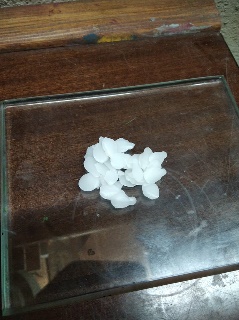 Μαστίχα Χίου τριμμένη.Διαδικασία παρασκευήςΚαλό τρίψιμο χρωστικών σε γουδί ή γυαλί.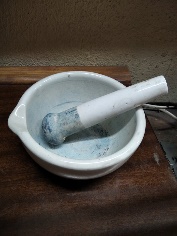 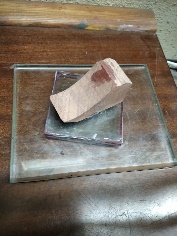 Ζεσταίνουμε ένα μέρος του λινελαίου σε Μπέν Μαρί και προσθέτουμε σταδιακά 1/10 της ποσότητας κερί και1/10 του κεριού μαστίχα (οι ποσότητες μεταβάλλονται ανάλογα με την πυκνότητα που επιθυμούμε στο αποτέλεσμα ). Με το μίγμα αυτό ζυμώνουμε στο γυαλί τις χρωστικές που έχουμε ετοιμάσει.  